Consent Form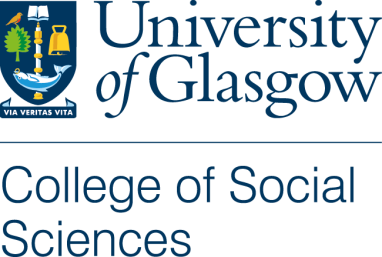 Title of Project: ‘Authenticity, Interpretation and Ideology: the case of Gulag Tourism in Kazakhstan’.Name of Researcher: Dr Guillaume Tiberghien Basic consent clauses, statement formatI confirm that I have read and understood the Participant Information Sheet for the above study and have had the opportunity to ask questions. I understand that my participation is voluntary and that I am free to withdraw at any time, without giving any reason.Consent on method clauseI consent / do not consent (delete as applicable) to interviews being audio-recorded. (I acknowledge that copies of transcripts will be returned to participants for verification.)Confidentiality/anonymity clausesI acknowledge that participants will be referred to by pseudonym. I acknowledge that participants will be identified by professional post in any publications arising from the research. I acknowledge although every effort to maintain anonymity will be made, complete confidentiality cannot be maintained given the location and the small sample size.Data usage and storageAll names and other material likely to identify individuals will be anonymised.The material will be treated as confidential and kept in secure storage at all times.The material will be retained in secure storage for use in future academic researchThe material may be used in future publications, both print and online.I agree to waive my copyright to any data collected as part of this project.I understand that other authenticated researchers will have access to this data only if they agree to preserve the confidentiality of the information as requested in this form. I understand that other authenticated researchers may use my words in publications, reports, web pages, and other research outputs, only if they agree to preserve the confidentiality of the information as requested in this formI understand although every effort to maintain anonymity will be made, complete confidentiality cannot be maintained given the location and the small sample size. In case some information is disclosed that may harm somebody – this will be disclosed to the authorities.I understand that after the study, anonymised data will be made available as “open data” through Glasgow University data repository (http://researchdata.gla.ac.uk). This means the data will be publicly available and may be used for purposes not related to this study. However, it will not be possible to identify me from these data.  I understand in case some information is disclosed that may harm somebody – this will be disclosed to the authorities.Basic consent clause, agreement formatI agree to take part in this research study			I do not agree to take part in this research study		Name of Participant  …………………………………………	Signature   ……………………………………………………..Date ……………………………………Name of Researcher  …………………………………………………	Signature   ……………………………………………………..Date ……………………………………